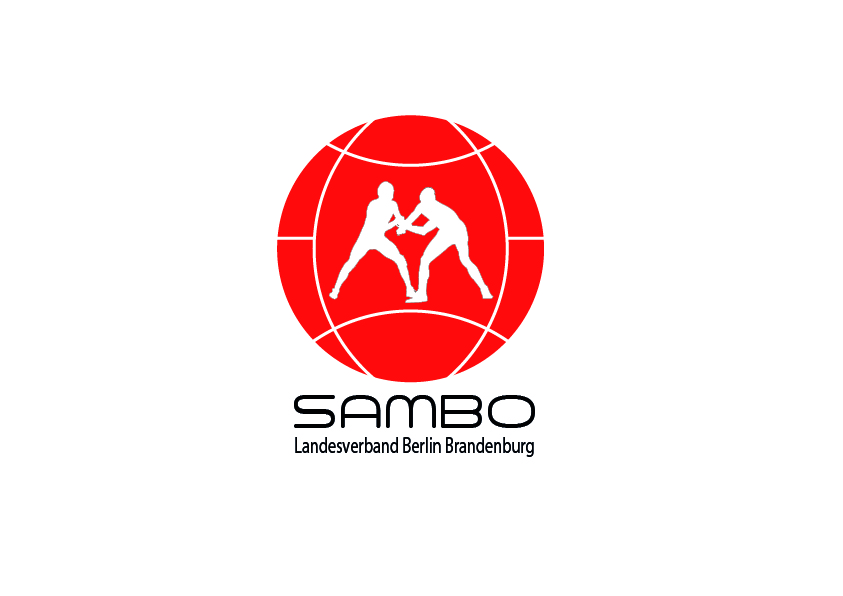 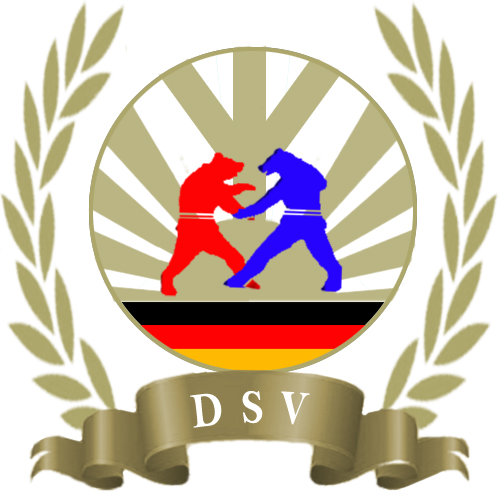 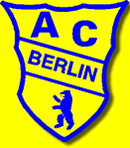  SAMBO GERMANIADE 2014 Internationale deutsche Meisterschaften in Sport und Combat SamboVeranstalter	Deutscher Sambo Verband e.V.Ausrichter	Sambo Verband Berlin – Brandenburg e.V.
	www.sportzentrum-hakenfelde.de
	Harald Roller	AC Berlin e.V.
	www.ac-berlin.de
	Thomas Jüttner Ziele	Verbreitung des Sambo Kampfsports, Integration von Sportlern aus
	der ehemaligen UdSSR in die deutsche Gesellschaft, Entwicklung und 
	Stärkung der internationalen BeziehungenDatum	07.11 – 09.11.2014Ort	Sportforum Berlin, Weißenseer Weg 53, 13053 BerlinTeilnehmer	Startberechtigt sind nur Mitglieder des DSV, ESF oder FIAS
	! Jeder Samboka muss krankenversichert sein 
	! Mitglieder des DSV nur mit gültigen Sambopass und JSM
	Gürtelqualifikation Jaguar (erwünscht)Kampfdauer	Jugend und Mädchen: 3 – 4 Minuten
	Frauen: 4 Minuten
	Männer: 4 – 5 MinutenRegelwerk	laut FIASHauptkampfrichter	wird  vom DSV gestelltHauptsekretär	wird  vom DSV gestelltKampfrichter	werden vom DSV gestellt und eingeteilt
	Jede Ausländische Mannschaft stellt einen SchiedsrichterMeldungen	in elektronischer Form unter Angabe von Name, Vorname, Geb.-Datum, 
Gewichtsklasse, Verein und Ansprechpartner mit Tel. + Adresse
an	Herrn Andrej Bart (deutsch, russisch, englisch)
	Antwerpener Str. 14
	13353 Berlin
	Tel: (0049) 162/ 901 85 25
	E-Mail: samboka@gmx.de	Hinweis: Der Deutsche Sambo Verband e.V. ist stets bemüht umweltbewusst zu 
		handeln. Dies bedeutet, dass wir versuchen, papierlos zu arbeiten. 
		Auch Sie können uns dabei helfen. Wie? Ganz einfach: Senden Sie uns
		Ihre Anmeldungen per E-Mail. Dadurch sparen Sie nicht nur Ihre Zeit,
		sondern schonen unsere Umwelt. Anmeldeformular finden Sie hier.Meldeschluss	15.10.2014	! Keine Nachmeldungen möglich Startgeld	20 Euro je Sportler und Disziplin an der Startgeldkasse zu zahlen
	oder
	per BanküberweisungKontoinhaber: DSV
Kreditinstitut: Sparkasse Westholstein
IBAN: DE92 2225 0020 0029 0003 60
BIC: NOLADE21WHO (Itzehoe)GewichtsklassenJahrgänge: 2003, 2002 (11-12 Jahre)m: -30, -32, -35, -38, -41, -45, -49, -53, -57, -62, -67, +67w: -26, -28, -30, -32, -34, -36, -38, -41, -45, -49, -53, +53Jahrgänge: 2001, 2000 (13-14 Jahre)m: -35, -38, -42, -46, -50, -54, -59, -65, -71, +71w: -34, -37, -40, -43, -47, -51, -55, -59, -65, +65Jahrgänge: 1999, 1998 (15-16 Jahre)m: -42, -46, -45, -50, -55, -60, -66, -72, -78, -84, +84w:  38, -41, -44, -48, -52, -56, -60, -65, -70, +70Jahrgänge: 1997 - 1996 (17-18 Jahre)m: -48, -52, -56, -60, -65, -70, -75, -81, -87, +87w: -40, -44, -48, -52, -56, -60, -65, -70, -75, +75Jahrgänge: 1995 - 1994 (19-20 Jahre)m: -48, -52, -57, -62, -68, -74, -82, -90, -100, +100w: -44, -48, -52, -56, -60, -64, -68, -72, -80, +80Männer und FrauenJahrgänge: 1993 und älterm: -52, -57, -62, -68, -74, -82, -90, -100, +100w: -48, -52, -56, -60, -64, -68, -72, -80, +80Combat Sambo (Männer)Jahrgänge: 1996 und  älter -57, -62, -68, -74, -82, -90, -100, +100Veteranen35-39 Jahre, 40-44 Jahre, 45-49 Jahre; 50-54 Jahre; 55-59 Jahre; 60-64 Jahre; 65 und älter -62, -68, -74, -82, -90, -100, +100! Sollten einige Gewichtsklassen nur mit einem Teilnehmer besetzt sein, so wird dieser nach Absprache mit dem Trainer und dem Hauptkampfrichter in der nächst höheren Gewichts- oder Altersklasse kämpfenKampfmodus     	Nach den Regeln der Internationalen Amateur Sambo Föderation (FIAS)Mattenanzahl	3 Sambo-Planen (je nach Teilnehmerzahl)Preise	Medaillen und Urkunden für die 1-3 Plätze, (nur ein Teilnehmer/in 
	keine Medaille;ProgrammFreitag, 07.11.201417:00 –22:00 Uhr	Registrierung und Wiegen Sport SamboSamstag, 08.11.201410:30 Uhr	Offizielle Eröffnung11:30 Uhr	Beginn der Kämpfe17:00 –19:00 Uhr	Registrierung und Wiegen	Sport Sambo (Veteranen) und Combat SamboSonntag, 09.11.201410:30 Uhr	Beginn der KämpfeMontag, 10.11.2014Abfahrt der Ausländischen MannschaftenUnterkunft	Holiday Inn Hotel Berlin City East, Landsberger Allee 203, 13055 Berlin
	oder
	Hotel Kolumbus GmbH, Genslerstraße 18, 13055 BerlinVerpflegung	Die Versorgung der Teilnehmer mit Speisen und Getränken ist ganztägig
	gewährleistetWichtiger Hinweis! Haftung: Veranstalter und Ausrichter übernehmen keinerlei Haftung! Für Unfall- und Haftpflichtversicherung ist selbst Sorge zu tragen! Jeder Samboka muss krankenversichert sein! Verkaufsstände sind nur für vom DSV e.V. zertifizierte Händler erlaubtSonstigesDie Kampfanzüge werden von den Kampfrichtern vor dem Kampf überprüft, ob sie den Regeln der FIAS entsprechen.Änderungen vorbehaltenDieses Turnier wird vom Deutschen Sambo Verband als Qualifikationsturnier zuden Europa- und Weltmeisterschaften der Jugend und Junioren, sowie derSenioren 2015 gewertet